L.I. To make predictions based on details provided. (2e)The title of our new text is:The HighwaymanL.I. To make predictions based on details provided. (2e)The title of our new text is:The HighwaymanL.I. To make predictions based on details provided. (2e)The title of our new text is:The HighwaymanL.I. To make predictions based on details provided. (2e)The title of our new text is:The HighwaymanL.I. To make predictions based on details provided. (2e)The title of our new text is:The Highwayman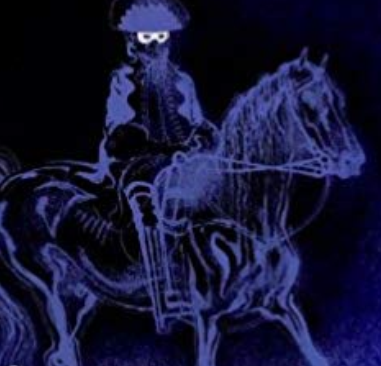 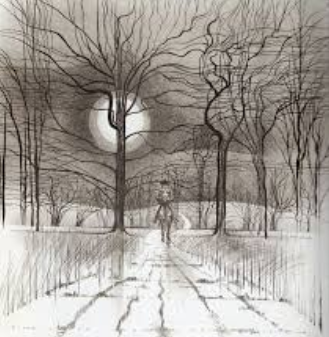 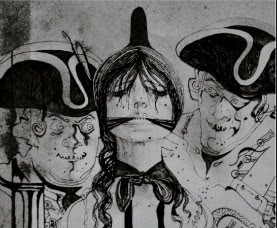 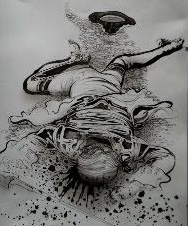 I can use the images and words to make predictions. I can clearly explain my predictions, using conjunctions (because, so). I can develop my oracy by using correct spoken language. I can use the images and words to make predictions. I can clearly explain my predictions, using conjunctions (because, so). I can develop my oracy by using correct spoken language. I can use the images and words to make predictions. I can clearly explain my predictions, using conjunctions (because, so). I can develop my oracy by using correct spoken language. I can use the images and words to make predictions. I can clearly explain my predictions, using conjunctions (because, so). I can develop my oracy by using correct spoken language. I can use the images and words to make predictions. I can clearly explain my predictions, using conjunctions (because, so). I can develop my oracy by using correct spoken language. 